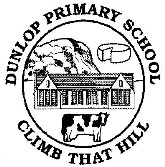 Primary 2Sexual Health ~ Information Leaflets Fornight beginning 23rd April 2018Primary 2Sexual Health ~ Information Leaflets Fornight beginning 23rd April 2018Dear Parent/CarerIn line with East Ayrshire Council guidance, we are contacting you to inform you that this year as part of the First Level Health and Wellbeing curriculum our children will be learning about Sexual Health. This topic is fully in line with Curriculum for Excellence which is set down by the Scottish Education Department and is an important part of your child’s prepartions for adult life. It is very important when taking into account the age and stage of your child that we take steps to use topic specific vocabulary to describe our emotions, feelings and body parts. What your child will learn and the vocabulary for this stage is detailed below.Dear Parent/CarerIn line with East Ayrshire Council guidance, we are contacting you to inform you that this year as part of the First Level Health and Wellbeing curriculum our children will be learning about Sexual Health. This topic is fully in line with Curriculum for Excellence which is set down by the Scottish Education Department and is an important part of your child’s prepartions for adult life. It is very important when taking into account the age and stage of your child that we take steps to use topic specific vocabulary to describe our emotions, feelings and body parts. What your child will learn and the vocabulary for this stage is detailed below.Dear Parent/CarerIn line with East Ayrshire Council guidance, we are contacting you to inform you that this year as part of the First Level Health and Wellbeing curriculum our children will be learning about Sexual Health. This topic is fully in line with Curriculum for Excellence which is set down by the Scottish Education Department and is an important part of your child’s prepartions for adult life. It is very important when taking into account the age and stage of your child that we take steps to use topic specific vocabulary to describe our emotions, feelings and body parts. What your child will learn and the vocabulary for this stage is detailed below.Dear Parent/CarerIn line with East Ayrshire Council guidance, we are contacting you to inform you that this year as part of the First Level Health and Wellbeing curriculum our children will be learning about Sexual Health. This topic is fully in line with Curriculum for Excellence which is set down by the Scottish Education Department and is an important part of your child’s prepartions for adult life. It is very important when taking into account the age and stage of your child that we take steps to use topic specific vocabulary to describe our emotions, feelings and body parts. What your child will learn and the vocabulary for this stage is detailed below.Intended LearningLearners should:Recognise the differences between boys and girlsName an increasing number of body parts to explain how they workExplain what some of the changes to their growing body will beBe more aware of hygiene and how to keep their body healthyKnow who can help to keep them safeLearners should:Recognise the differences between boys and girlsName an increasing number of body parts to explain how they workExplain what some of the changes to their growing body will beBe more aware of hygiene and how to keep their body healthyKnow who can help to keep them safeLearners should:Recognise the differences between boys and girlsName an increasing number of body parts to explain how they workExplain what some of the changes to their growing body will beBe more aware of hygiene and how to keep their body healthyKnow who can help to keep them safeCurriculum for ExcellenceExperiences and OutcomesI recognise that we have similarities and differences but are all unique. [HWB1-47a]I am aware of my growing body and I am learning the correct names for its different parts and how they work. [HWB1-47b]I am learning what I can do to look after my body and who can help me. [HWB1-48a]I am learning about respect for my body and what behaviour is right and wrong. I know who I should talk to if I am worried about this. [HWB1-49a]I am learning about where living things come from and about how they grow, develop and are nurtured. [HWB1-50a]I recognise that we have similarities and differences but are all unique. [HWB1-47a]I am aware of my growing body and I am learning the correct names for its different parts and how they work. [HWB1-47b]I am learning what I can do to look after my body and who can help me. [HWB1-48a]I am learning about respect for my body and what behaviour is right and wrong. I know who I should talk to if I am worried about this. [HWB1-49a]I am learning about where living things come from and about how they grow, develop and are nurtured. [HWB1-50a]I recognise that we have similarities and differences but are all unique. [HWB1-47a]I am aware of my growing body and I am learning the correct names for its different parts and how they work. [HWB1-47b]I am learning what I can do to look after my body and who can help me. [HWB1-48a]I am learning about respect for my body and what behaviour is right and wrong. I know who I should talk to if I am worried about this. [HWB1-49a]I am learning about where living things come from and about how they grow, develop and are nurtured. [HWB1-50a]Topic Specific Vocabularydifferencemalefemalegrowingcleanbath/showerpenisvaginanipplesteethwashingroutinelivingnon-livinglife cyclenipplesteethwashingroutinelivingnon-livinglife cycle